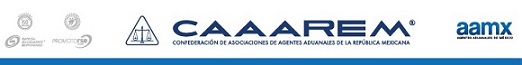 G-0265/2017
México D.F., a 4 de Diciembre de 2017
Acuerdo que modifica al diverso por el que se establece la clasificación y codificación de Hidrocarburos y Petrolíferos cuya importación y exportación está sujeta a Permiso Previo por parte de la Secretaría de Energía.
A TODA LA COMUNIDAD DE COMERCIO EXTERIOR y ADUANAL:

Hacemos de su conocimiento que la Secretaría de Economía publicó en el D.O.F. de fecha 04/12/2017, el Acuerdo citado al rubro, cuya entrada en vigor es el día de su publicación, como se indica a continuación: Nota: Es importante señalar, que en esta publicación se contemplan las modificaciones realizadas a la TIGIE (D.O.F. 05/10/2017), las cuales entraron en vigor el pasado 03/12/2017.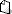 
Anexo I (Mercancías cuya importación está sujeta al requisito de Permiso de Importación por parte de la SENER) y II (Mercancías cuya Exportación está sujeta al Permiso de Exportación por parte de la SENER) Se adicionan 11 fracciones arancelarias de mercancías relacionadas con hidrocarburos (Se adjunta listado para pronta referencia).Anexo I - II.pdf Asimismo, en dichos Anexos se eliminan las fracciones arancelarias 2709.00.01, 2710.12.04 y 2710.19.04, en virtud de que las mismas fueron suprimidas de la TIGIE (D.O.F. 05/10/2017).Transitorio.
Los Permisos Previos de importación y de exportación de Hidrocarburos y Petrolíferos que hayan sido otorgados por la SENER antes de la entrada en vigor del presente Acuerdo, serán válidos hasta que concluya su vigencia (Segundo). 
Esta publicación se encuentra en la Base de Datos CAAAREM para su consulta .ATENTAMENTE


RUBEN DARIO RODRIGUEZ LARIOS
DIRECTOR GENERAL
RUBRICA